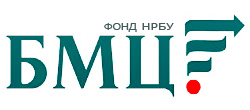 ФОНД «НАЦИОНАЛЬНЫЙ НЕГОСУДАРСТВЕННЫЙ
РЕГУЛЯТОР БУХГАЛТЕРСКОГО УЧЁТА
«БУХГАЛТЕРСКИЙ МЕТОДОЛОГИЧЕСКИЙ ЦЕНТР»(ФОНД «НРБУ «БМЦ»)ПРОТОКОЛ ЗАСЕДАНИЯ ОК НКО N 2 ОК НКО от 2017-04-05Дата проведения заседания: 05 апреля 2017 г.Место проведения заседания: г.Москва,ул. Сретенка, 28 (МГУУ Правительства Москвы)ПОВЕСТКАПонятие и состав целевого финансирования некоммерческой организации;Состав финансовой отчетности некоммерческих организаций (предложения ГК «Росатом»).ПРИСУТСТВОВАЛИСухарева О.А. – Фонд «НРБУ  «БМЦ» – председатель заседанияБайцур Е.И. – Благотворительный фонд «Лемниската»Гамольский П.Ю. – Клуб бухгалтеров и аудиторов НКОЕгорова Н.И. – Фонд содействия развитию Экономического факультета МГУКраевская Н.А. – Клуб бухгалтеров и аудиторов НКО Морозов А.С. – Гринпис РоссииОпарина С.И. – МГУУ Правительства г. МоскваОстроус В.М. – Госкорпорация «Росатом» Попова М. – Фонд помощи хосписам «Вера»Савкова Л.Н. – ООО «Мета-Консалтинг»Ужахова А.М. – Фонд «НРБУ «БМЦ»Фельдман И.А. – МИИГАиКШайдерова И.Л. – PHILIN ОБСУЖДЕНИЕНа заседании был представлен доклад Сухаревой О.А., предложившей опираться на Topic 958 «Not-for-Profit Entities» (GAAP USA) в целях определения состава целевого финансирования некоммерческих организаций. В частности, была рассмотрена информация о делении целевого финансирования на: restricted net assets и unrestricted net assets.В результате обсуждения решили:Предварительно III раздел бухгалтерского баланса некоммерческой организации представить в виде:III Целевое финансированиеЦелевой капиталЦелевые средствас ограничениями (к86.1)без ограничений (к86.2)Прибыль (убыток) от приносящей доход деятельности (ПДД)Фонды (особо ценного движимого, недвижимого имущества, НМА и др.).Представить образец зарубежной отчетности головных организаций в целях анализа практики представления целевого финансирования в зарубежных странах. Отв. Морозов А.С. (Гринпис России), Байцур Е.И. (Благотворительный фонд «Лемниската»). Срок – 18.04.2017 г.Проанализировать характер паевых взносов в потребительский кооператив на предмет его отличий от НКО других организационно-правовых форм в контексте целевых средств. Отв. Фельдман И.А (МИИГАиК). Срок – 21.04.2017  г. Предложить сформулировать аргументы (за и против) в части включения строки «Фонд особо ценного движимого и недвижимого имущества» в состав структуры целевого финансирования. Отв. Морозов А.С. (Гринпис России), Гамольский П.Ю. (Клуб бухгалтеров и аудиторов НКО), Попова М. (Фонд помощи хосписам «Вера»).Продолжить обсуждение структуры целевого финансирования на следующем заседании ОК НКО. Предварительная дата заседания – 17.05.2017 г.Директор Фонда «НРБУ «БМЦ» 			__________________________	О.А. Сухарева	